Publicado en A Coruña el 31/05/2023 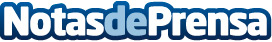 MIVA Coatings pone en marcha una planta de fabricación de recubrimientos en polvo en SomozasEl proyecto arrancará con 25 trabajadores y se espera que la plantilla llegue a 60Datos de contacto:Adecco+34914325630Nota de prensa publicada en: https://www.notasdeprensa.es/miva-coatings-pone-en-marcha-una-planta-de_1 Categorias: Galicia Recursos humanos Servicios Técnicos Otros Servicios Construcción y Materiales http://www.notasdeprensa.es